Муниципальное автономное дошкольное образовательное учреждение «Детский сад № 45 общеразвивающего вида»Эжвинского района г. Сыктывкара                                           Сценарий познавательно - оздоровительного  развлечения        «Расскажем Хворайке о здоровье»                             Для детей старшего возраста                                                       Разработали: Старцева  Л.А., Нестерова  О.А.                                                                                                                 воспитатели  МАДОУ №45  г. Сыктывкар                                                  2017    Сценарий познавательно - оздоровительного  развлечения          «Расскажем Хворайке о здоровье» Цель:Обобщить, закрепить  знания детей о здоровом образе  жизни, помочь осознать, что значит «право на здоровье». Задачи:- Формировать представление   о полезной и вредной пище;- формирование  основ   здорового образа жизни.- закрепить навыки выполнения основных видов движения.-  формирование у детей потребности в двигательной активности и физическом совершенствовании.Материал:Спортивный инвентарь, картинки к игре «Полезно-вредно»,  герой «Хворайка», иллюстрации с изображением человека, скелета человека.Участники: дети старшего возраста,  врач и воспитатель по физическому воспитанию.Ход:Врач: Дорогие  ребята, к нам пришло письмо. Послушайте.«Здравствуйте, ребята! Меня зовут Хворайка, потому что я постоянно болею. Я очень хочу попасть в страну Здоровячков.  Научите меня, что надо делать, чтобы стать здоровым. Буду ждать ваших советов и рекомендаций».  В.: Посмотрите , ребята  Хворайка прислал свою фотографию. Что вы можете сказать об этом человеке по его внешнему виду, выражению лица?Дети: он слабый, больной,  бледный.В.: А чем отличается больной  человек от  здорового?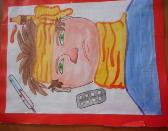 Дети: он румяный, быстро бегает, у него хороший аппетит, любит играть.В.: ребята, давайте поможем и  расскажем Хворайке  как стать здоровым. Ведь каждый человек имеет право на здоровье, на здоровый образ жизни. Что же надо чтобы  быть всегда  здоровым?Дети: делать зарядку, заниматься спортом, закаляться, соблюдать гигиену тела, чистить зубы.Врач: Все правильно, давайте поможем Хворайке попасть в страну Здоровячков.  Но для этого мы должны выполнить задания, и этим мы покажем и расскажем  нашему  герою, как всегда оставаться здоровым!И поможет нам в этом наш физрук.                           Первое задание  «Здоровая еда». Физрук.:  Как вы думаете, ребята, все ли продукты, которые мы едим,  полезны для здоровья?  ( Ответы детей). Давайте поиграем в игру  «Полезно – вредно».В ходе игры дети раскладывают карточки с изображением продуктов,                       на полезные и вредные.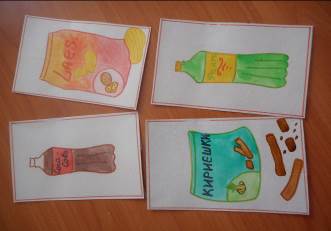 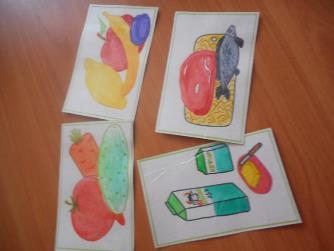                 Второе задание  «Пройди,  не урони».Врач:  Необходимо с детства следить за правильной осанкой, поэтому взрослые всегда напоминают детям «Сиди прямо!». Как вы думаете почему?  (ответы детей).                                                    Позвоночник - это основа, стержень тела человека. (фото скелета, тела человека). Вот несколько правил, как сохранить правильную осанку:Каждый день делать зарядку.Больше двигаться.Сидеть и стоять прямо, не горбиться.Физрук.: сейчас мы узнаем у кого какая осанка. Нужно пронести мешочек на голове и не уронить его. Идти  и смотреть прямо.(обратить внимание на то, как выполняют задание дети, похвалить).              Третья задание «Полезная гимнастика».В этом задании физрук проводит с детьми  общеразвивающие упражнения.            В конце общая дыхательная гимнастика.1.«Огонечек пляшет»
Цель: учить контролировать силу ротового выдоха (вдох носовой).2. «Подуем на листочки»
Цель: тренировка навыка правильного носового дыхания; формирование углубленного выдоха.    3.  «Горячий чай»
Цель: Развитие речевого дыхания, формирование умения делать плавный и длительный выдох (не добирая воздуха).4.  «Стрекоза»
Цель: Выработка длительного, направленного, плавного ротового выдоха.                  5. «Сдуй снежинку» 
Цель: Обучение плавному, свободному выдоху.                     Четвертое задание «Мы массажисты». Врач: Чтобы быть здоровым, человеку может помочь массаж. А вы любите делать массаж? А какие виды массажа вы знаете?   Дети: пальчиковый, точечный, массаж ушных раковин, массаж спины, ног. Физрук.: Молодцы! Так много знаете, давайте вместе с вами сделаем массаж пальчиков и ушек. Врач: Мы выполнили все задания. Теперь наш  Хворайка  знает,  как следить за своим  здоровьем. Желаем ему хорошего настроения, и всегда быть здоровым! Всем спасибо!!!